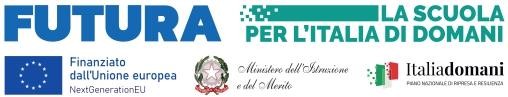 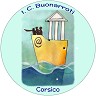                          ISTITUTO COMPRENSIVO STATALE “BUONARROTI”Via IV Novembre, 38 - 20094 Corsico (MI) - tel. 02.45100100 email:                      miic88800v@istruzione.it; p.e.c. miic88800v@pec.istruzione.itwww.icbuonarroticorsico.edu.itVERIFICA FINALE PROGETTO Durata del progetto
Corsico, …………………….                        				Il docente responsabile del progetto                                                                      				 ……………………………………………………………ANNO SCOLASTICO20___/20___GRADO DI SCUOLAPLESSOTITOLO DEL PROGETTOCLASSE/I COINVOLTA/E DOCENTE RESPONSABILE DEL PROGETTODOCENTI COINVOLTIESPERTI  INTERNIESPERTI ESTERNIPERSONALE ATAASSOCIAZIONI/ENTIIL PROGETTO E’ STATO REALIZZATO?         SI (indicare le motivazioni)----------------------------------------------------------------------------------------------------------------------------------------------------------------------------------------------------------NO (indicare le motivazioni)---------------------------------------------------------------------------------------------------------------------------------------------------------------------------------------------------------OBIETTIVIIn quale misura gli obiettivi raggiunti sono coerenti con gli obiettivi previsti?in modo parziale (indicare le motivazioni)____________________________________________________________________________________________________________________               in modo TOTALE____________________________________________________________________________________________________________________MODIFICHESono state introdotte modifiche rispetto al progetto preliminare?SìNoSe sì, quali e perché (scrivere sotto) __________________________________________________________________________________________________________________________INTERESSE E PARTECIPAZIONE DEGLI ALUNNI (allegare eventuali risultati di questionari di gradimento alunni e/o docenti)Gli alunni hanno mostrato interesse parziale e partecipazione saltuariaLa maggioranza ha mostrato interesse e partecipazioneGli alunni hanno mostrato interesse e partecipazione attivaVALUTAZIONE INTERVENTO ESPERTO (se previsto)Competenza specificaRicaduta sulla formazione degli insegnantiL’esperto ha mostrato competenze specifiche nel suo campo ma non sempre in campo didattico e/o relazionaleL’esperto ha mostrato competenze specifiche nel suo campo ed anche a livello didattico e relazionale.In quale misura si ritiene che l’intervento dell’esperto abbia avuto una ricaduta sulla formazione dei docenti?La ricaduta è stata poco significativaLa ricaduta è stata abbastanza significativaLa ricaduta è stata molto significativa ha acconsentito l’acquisizione di nuove conoscenzePeriodo di realizzazione:       ⃞  intero anno scolastico      ⃞   I quadrimestre      ⃞  II quadrimestre                                                                     altro periodo _____________________Tempi e fasi:  I tempi e le fasi previste sono stati rispettati? SìNoIn parte   Individuare le cause che hanno determinato una differente durata: (scrivere sottoPunti di forza e di debolezza del progetto____________________________________________________________________________________________________________________________________________________________________________________________________________________________________________________________________________________________________________________________________________________________Riproponibilità del progetto ed eventuali modifiche nella strutturazione o altri elementi ritenuti importanti_____________________________________________________________________________________________________________________________________________________________________________________________________________________________________________________________________ELENCO FILE INSERITI NELLA CARTELLA DRIVE DEL PROGETTO1.2.3.4.